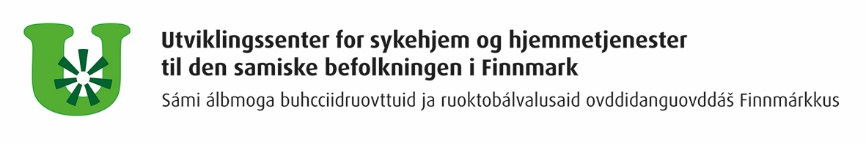 RESSURSGRUPPE SAMISK PASIENTDato og klokkeslett:      Tirsdag 05.11.19 kl.  12-18 og                                            Onsdag 06.11.19 kl. 09-13 Sted: 			Scandic Karasjok hotell - MøterommetPROGRAM  FAGSEMINAR OG ERFARINGSUTVEKSLING OG ARBEIDET VIDERETirsdag 05.11.19	11.30-12.15		Lunch på Scandic Karasjok hotell 12.15-12.30		Velkommen – Orientering - USHT samisk v/Kristine	12.30- 13.15		Samiske pasienter og brukere – hva gjør Sametinget og hvordan jobber vi - Sametinget v/Inga Margrethe Eira Bjørn 13.15-14.00	Eldrereformen Leve hele livet - Fylkesmannen i Troms og Finnmark/USHT samisk.14.00-14.15		Benstrekk med kaffe.14.15-15.00		Nordisk temanettverk Demens og Urfolk ved Nordens velferdssenter - Aldring og helse v/Kirsti Hotvedt.  15.00-15.45		Refleksjoner og innspill om hva kommunene trenger av verktøy og                                        hjelp til.		15.45-16.00		Benstrekk og kaffe med noe å bite i.16.00-16.20		Informasjon om Samisk språk- og kultursenter v/Gudrun Eriksen Lindi. 16.20-17.00		Erfaringer med VIPS –Kautokeino kommune v/Margrete Gaup Sara.17.00-17.15		Erfaring med Ernæring og tradisjonsmat i Nesseby kommune.17.15-17.30		Velferdsteknologi og GPS –Karasjok kommune v/Ellen Inga Eira17.30-18.00		Lansering av kulturveileder v/Asta Balto m/kulturelt innslag.                                  19.30-	 		Felles middag Onsdag 06.11.1909.00-09.45		Læringsnettverk for implementering av kvardagsmestring i heimetjeneste.                                            Kva kan vera viktig for å lukkast med endringar i praksis?                                              			Senter for omsorgsforskning Nord (SOF) v/Astrid Gramstad. 09.45-10.00		Benstrekk med kaffe.10.00-10.45		Hvordan etablere læringsnettverket, og innholdet det? Dialogene. Diskusjon – Hva skal dere jobbe videre dere imellom i lærings-nettverket og veien videre? Astrid Gramstad og Kristine Grønmo.10.45-11.30		Brukermedvirkning på ulike nivåer. Pårørendestrategi – Demensplan 2020 - Hva er utfordringene i kommunal praksis? Aldring og helse v/Kirsti Hotvedt og Marit Fossberg.11.30-11.45		Benstrekk m/kaffe.11.45-12.00		Presentasjon fra Samisk videregående skole om Livsglede prosjektet og som                                            samarbeidspartner bl.a. Eldredagen som ble gjennomført den 1.10.19.12.00-13.00		Oppsummering: Hva skjer videre?13.00			Lunch Avslutning og vel hjem!		Det tas med forbehold om endringer i programmet.